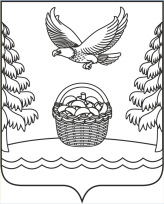 Российская ФедерацияИркутская областьЗиминский районАдминистрацияХарайгунского муниципального образованияП О С Т А Н О В Л Е Н И Еот «16» января 2024 года                          с. Харайгун                                         № 5Об установлении расходных обязательствХарайгунского муниципального образованияна 2024 год в рамках переданных отдельныхгосударственных полномочий Российской ФедерацииВ соответствии со статьей 86 Бюджетного кодекса РФ, Федеральным законом от 06.10.2003 года № 131-ФЗ «Об общих принципах организации местного самоуправления в Российской Федерации», Федеральным законом от 28.03.1998 года № 53-ФЗ «О воинской обязанности и военной службе», Постановлением Правительства Российской Федерации от 27.11.2006 года № 719 «Об утверждении Положения о воинском учете», Постановлением Правительства Российской Федерации от 29.04.2006 года № 258            «О субвенциях на осуществление полномочий по первичному воинскому учету  органами местного самоуправления поселений, муниципальных и городских округов», Законом Иркутской области от 20.12.2023 года № 161-ОЗ «Об областном бюджете на 2024 год и на плановый период 2025 и 2026 годов», руководствуясь статьями 23, 46 Устава Харайгунского муниципального образования, администрация Харайгунского муниципального образования Зиминского районаПОСТАНОВЛЯЕТ:1. Установить, что к расходным обязательствам Харайгунского муниципального образования, осуществляемым при реализации переданных отдельных государственных полномочий Российской Федерации по первичному воинскому учету на территориях, где отсутствуют военные комиссариаты, на 2024 год относится: осуществлять сбор, хранение и обработку сведений, содержащихся в документах первичного воинского учета, в порядке, установленном законодательством Российской Федерации в области персональных данных и Положением о воинском учете. Состав сведений, содержащихся в документах первичного воинского учета, и форма учета таких сведений определяются Положением о воинском учете;поддерживать сведения, содержащиеся в документах первичного воинского учета, в актуальном состоянии и обеспечивать поддержание в актуальном состоянии сведений, содержащихся в документах воинского учета. При этом информация об изменении сведений, содержащихся в документах воинского учета, должна направляться в военный комиссариат в двухнедельный срок со дня ее получения;направлять в двухнедельный срок по запросам военных комиссариатов необходимые для занесения в документы воинского учета сведения о гражданах, поступающих на воинский учет, состоящих на воинском учете, а также не состоящих, но обязанных состоять на воинском учете;организовывать и обеспечивать постановку на воинский учет, снятие с воинского учета и внесение изменений в документы воинского учета граждан, обязанных состоять на воинском учете, при их переезде на новое место жительства и (или) место пребывания, в том числе не подтвержденные регистрацией по месту жительства и (или) месту пребывания, либо выезде из Российской Федерации на срок более шести месяцев или въезде в Российскую Федерацию;осуществлять сбор информации о прохождении гражданами медицинского обследования при первоначальной постановке на воинский учет, призыве или поступлении на военную службу по контракту, поступлении в мобилизационный людской резерв, поступлении в военные профессиональные образовательные организации и военные образовательные организации высшего образования, призыве на военные сборы, медицинского освидетельствования ранее признанных ограниченно годными к военной службе по состоянию здоровья;представлять в военный комиссариат ежегодно до 1 октября списки граждан мужского пола, достигших возраста 15 лет, и граждан мужского пола, достигших возраста 16 лет, а до 1 ноября - списки граждан мужского пола, подлежащих первоначальной постановке на воинский учет в следующем году, по форме, установленной Положением о воинском учете;организовывать и обеспечивать своевременное оповещение граждан о вызовах (повестках) военных комиссариатов;вести прием граждан по вопросам воинского учета.2. Установить, что исполнение предусмотренных в пункте 1 настоящего постановления расходных обязательств осуществляется за счет и пределах субвенций, предоставляемых местному бюджету из областного бюджета (за счет средств федерального бюджета) в целях финансового обеспечения расходных обязательств Харайгунского муниципального образования, возникающих при выполнении переданных отдельных государственных полномочий Российской Федерации.         3. Настоящее постановление вступает в силу с момента его подписания и  распространяется на правоотношения, возникшие с 01.01.2024 года.         4. Опубликовать настоящее решение в информационном бюллетене Харайгунского муниципального образования «Вестник Харайгунского муниципального образования» и размещению на официальном сайте администрации Харайгунского муниципального образования Зиминского района http://Харайгун.рф в информационно-телекоммуникационной сети «Интернет».Глава Харайгунского                                                              муниципального образования                                                                             Л.Н. Синицына